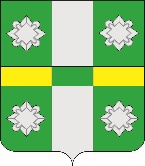 Российская ФедерацияАдминистрация Тайтурского городского поселенияУсольского муниципального районаИркутской областиПОСТАНОВЛЕНИЕОт _______2024 г.							№ ____р.п. ТайтуркаО выявлении правообладателя ранее учтенного объекта недвижимостиВ соответствии со ст.14 Федерального закона от 06.10.2003г.  № 131-ФЗ «Об общих принципах организации местного самоуправления в Российской Федерации», ст. 69.1 Федерального закона от 13.07.2015г. №218-ФЗ «О государственной регистрации недвижимости», руководствуясь ст.ст. 23,46 Устава Тайтурского городского поселения Усольского муниципального района Иркутской области, администрация Тайтурского городского поселения Усольского муниципального района Иркутской областиПОСТАНОВЛЯЕТ:Выявлены в отношении здания (жилого дома) с кадастровым номером 38:16:000018:595, расположенного по адресу: Иркутская область, р-н. Усольский, рп. Тайтурка, ул. Речная, д. 4, кв. 1, в качестве его правообладателей, владеющих данным объектом недвижимости на праве общедолевой собственности, Тюрин Александр Елизарович 23.06.1957 года рождения, место рождения: _____________________________________, паспорт гражданина Российской Федерации серия _________ № ____________, выдан ____________________________________________________________________, дата выдачи __________г., код подразделения ___________, СНИЛС _________________, зарегистрированный по месту жительства: ___________________________________________________________________; Тюрин Александр Александрович 21.06.1991 года рождения, место рождения: _____________________________________, паспорт гражданина Российской Федерации серия _________ № ____________, выдан ____________________________________________________________________, дата выдачи __________г., код подразделения ___________, СНИЛС _________________, зарегистрированный по месту жительства: ___________________________________________________________________.Право общедолевой собственности Тюрина Александра Елизаровича, Тюрина Александра Александровича на указанный в пункте 1 настоящего постановления объект недвижимости подтверждается договором на передачу дома в собственность граждан от 15.12.1995 г., зарегистрированным постановлением главы поселковой, сельской администрации от 09.04.1996 г. № 14.Указанный в пункте 1 настоящего постановления объект недвижимости не прекратил свое существование, что подтверждается актом осмотра от 22.02.2024г. № 395 (копия прилагается).Подготовил: ведущий специалист администрации по архитектуре и градостроительству _______________ И.В. Хасанова«___»_________2024г.Согласовано: главный специалист администрации по юридическим вопросам и нотариальным действиям ______________ О.В. Мунтян«___»_________2024г.Администрация Тайтурского городского поселения Усольского муниципального района Иркутской области направляет проект постановления о выявлении Вас в качестве правообладателей ранее учтенного объекта недвижимости: здания (жилого дома) с кадастровым номером 38:16:000018:595, расположенного по адресу: Иркутская область, р-н. Усольский, рп. Тайтурка, ул. Речная, д. 4, кв. 1.Согласно п.11 ст.69.1 Федерального закона от 13.07.2015г. №218-ФЗ «О государственной регистрации недвижимости» лицо, выявленное в порядке, предусмотренном настоящей статьей, в качестве правообладателя ранее учтенного объекта недвижимости, либо иное заинтересованное лицо вправе представить в письменной форме или в форме электронного документа (электронного образа документа) возражения относительно сведений о правообладателе ранее учтенного объекта недвижимости, указанных в проекте решения, с приложением обосновывающих такие возражения документов (электронных образов таких документов) (при их наличии), свидетельствующих о том, что такое лицо не является правообладателем указанного объекта недвижимости, в течение тридцати дней со дня получения указанным лицом проекта решения.Возражения принимаются по адресу: Иркутская область, р.п.Тайтурка, ул. Пеньковского, д.8, каб. № 5, по электронной почте по адресам: arh.admtaiturka@mail.ru, admtaiturka@mail.ru . Контактный номер телефона: 8(39543)94435.	Приложение: проект постановления на 2 л.И.о. главы Тайтурского городского поселенияУсольского муниципального района Иркутской области                                                                                             И.И. ПлатоноваИсполнитель И.В.Хасанова,  Тел. 8(39543)94435.И.о. главы Тайтурского городского поселения Усольского муниципального района Иркутской областиИ.И. Платонова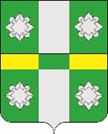 А Д М И Н И С Т Р А Ц И ЯТайтурского городского поселенияУсольского муниципального районаИркутской области665477, Иркутская область, р.п.Тайтурка, ул. Пеньковского, д.8,тел./факс (839543) 94-4-42. E-mail: admtaiturka@mail.ruОКПО 04145853 ОГРН 1053819034356 ИНН 3819015929 КПП 385101001А Д М И Н И С Т Р А Ц И ЯТайтурского городского поселенияУсольского муниципального районаИркутской области665477, Иркутская область, р.п.Тайтурка, ул. Пеньковского, д.8,тел./факс (839543) 94-4-42. E-mail: admtaiturka@mail.ruОКПО 04145853 ОГРН 1053819034356 ИНН 3819015929 КПП 385101001от ________ 2023 года № ____Тюрину А.Е., Тюрину А.А.Иркутская область, р-н. Усольский, рп. Тайтурка, ул. Речная, д. 4, кв. 1